Publicado en Ciudad de México el 16/03/2018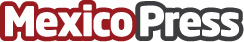 México se prepara para recibir nuevas herramientas en inteligencia artificialNuevas herramientas se integran a Zoho CRM como la nueva inteligencia artificial de Zia Voice y ZES, así como, nuevas alianzas con InsideView, YTel, C-Zentrix y otras compañías, para lanzar poderosos widgetsDatos de contacto:Eva Jackeline Rubio SolísConsultora de Marketing y Comunicación55 31 12 18 89Nota de prensa publicada en: https://www.mexicopress.com.mx/mexico-se-prepara-para-recibir-nuevas Categorías: Nacional Inteligencia Artificial y Robótica Hardware Emprendedores Software Recursos humanos Dispositivos móviles http://www.mexicopress.com.mx